Z MIŁOŚCIĄ GŁOSIMY EWANGELIĘ CAŁEMU ŚWIATUNIECH BĘDZIE POCHWALONY JEZUS CHRYSTUSZAPRASZAM WAS DO MODLITWY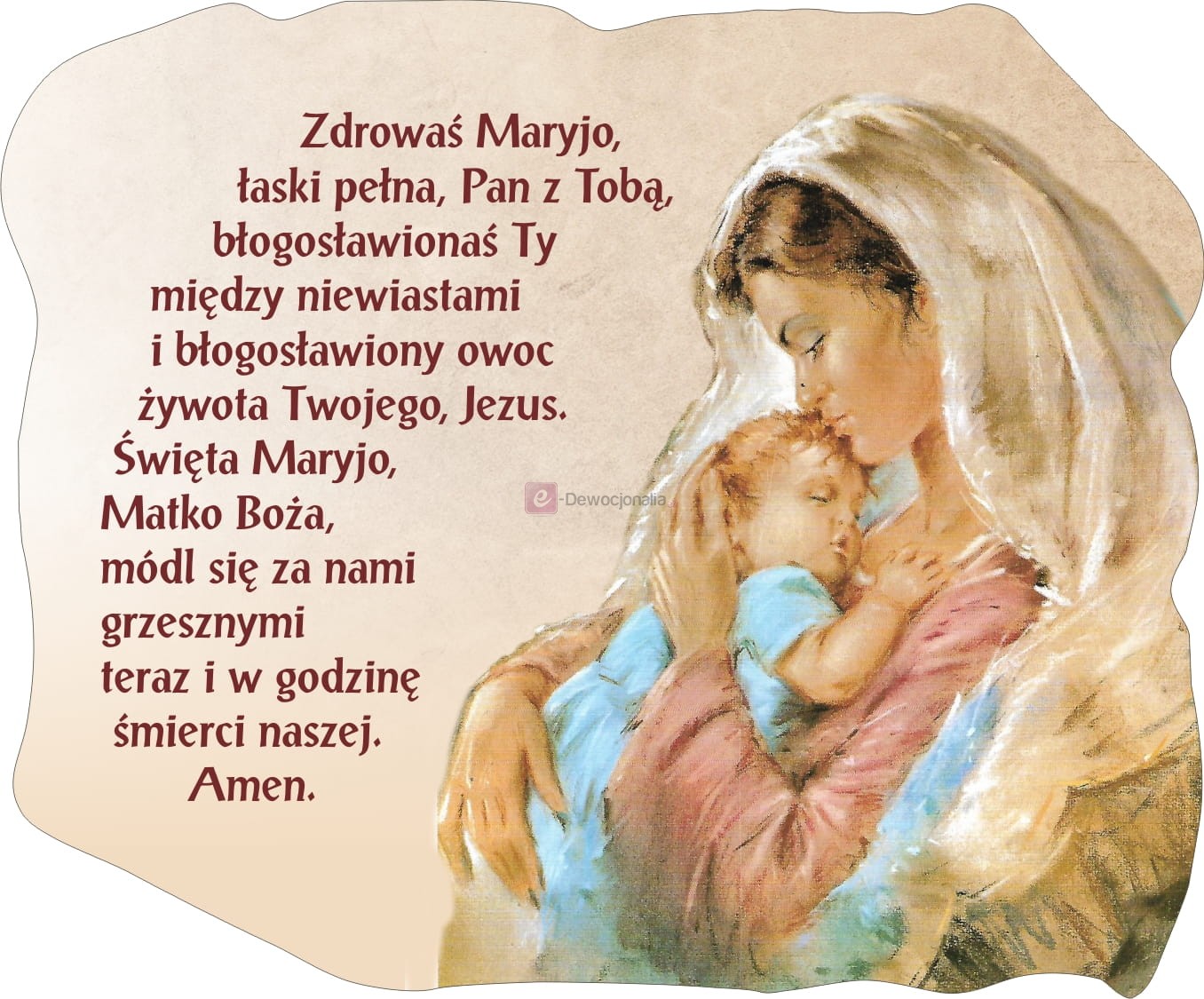 PRZYPOMNIJMY SOBIE PIOSENKĘ Z POPRZEDNICH ZAJĘĆ:BÓG NIE UMARŁ Dzisiaj porozmawiamy o ludziach, którzy z miłości do Boga pojechali w różne strony świata, aby innym ludziom mówić o Nim. Tych ludzi nazywamy misjonarzami i misjonarkami.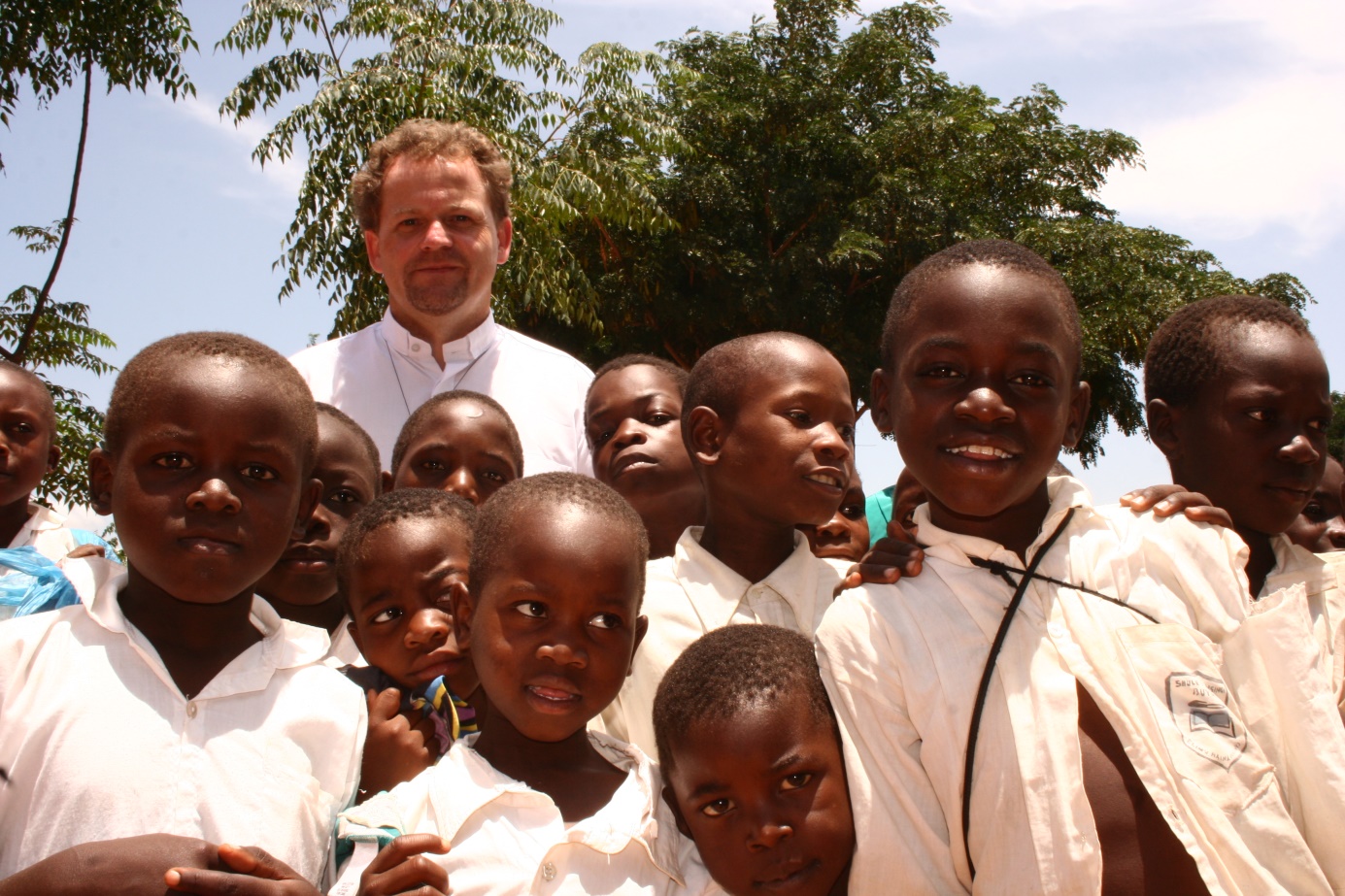 Tak, to prawda… na świecie są wciąż kraje, gdzie żyją ludzie, którzy nie słyszeli o Bogu. Dlatego księża, siostry zakonne, ale także lekarze, pielęgniarki, jadą do Afryki, Ameryki Południowej czy Azji aby im opowiadać o wspaniałym, kochającym Jezusie i jego Matce. Posłuchajcie opowiadania:JULKA ZOSTAJE MISJONARKĄ Kim chciała zostać Julka gdy dorośnie?Czym zajmują się misjonarze i misjonarki?W jaki sposób możemy pomóc misjonarzom i misjonarkom?Kliknijcie w następny link: MISJONARZE.Obejrzyjcie w kolejne numerki od 1 do 10 oraz w symbole po praweJ stronie prezentacji. Poznajcie misyjny świat…MISJONARZEBóg kocha każdego z nas, dlatego chce, aby poznali Go ludzie na całym świecie. Potrzebuje do pomocy misjonarzy. Misjonarze to osoby, które pracują w wielu krajach. Uczą. Leczą i żywią biednych. Praca misjonarzy jest bardzo ciężka i potrzebują oni naszej pomocy. Mogą to być ofiary materialne, np. pieniądze, jedzenie, ubranie, jednak najlepszą pomocą jaką możemy im ofiarować jest modlitwa. W ten sposób każdy może zostać pomocnikiem misjonarzy. Wykonajcie zadanie w katechizmie na str. 88-89 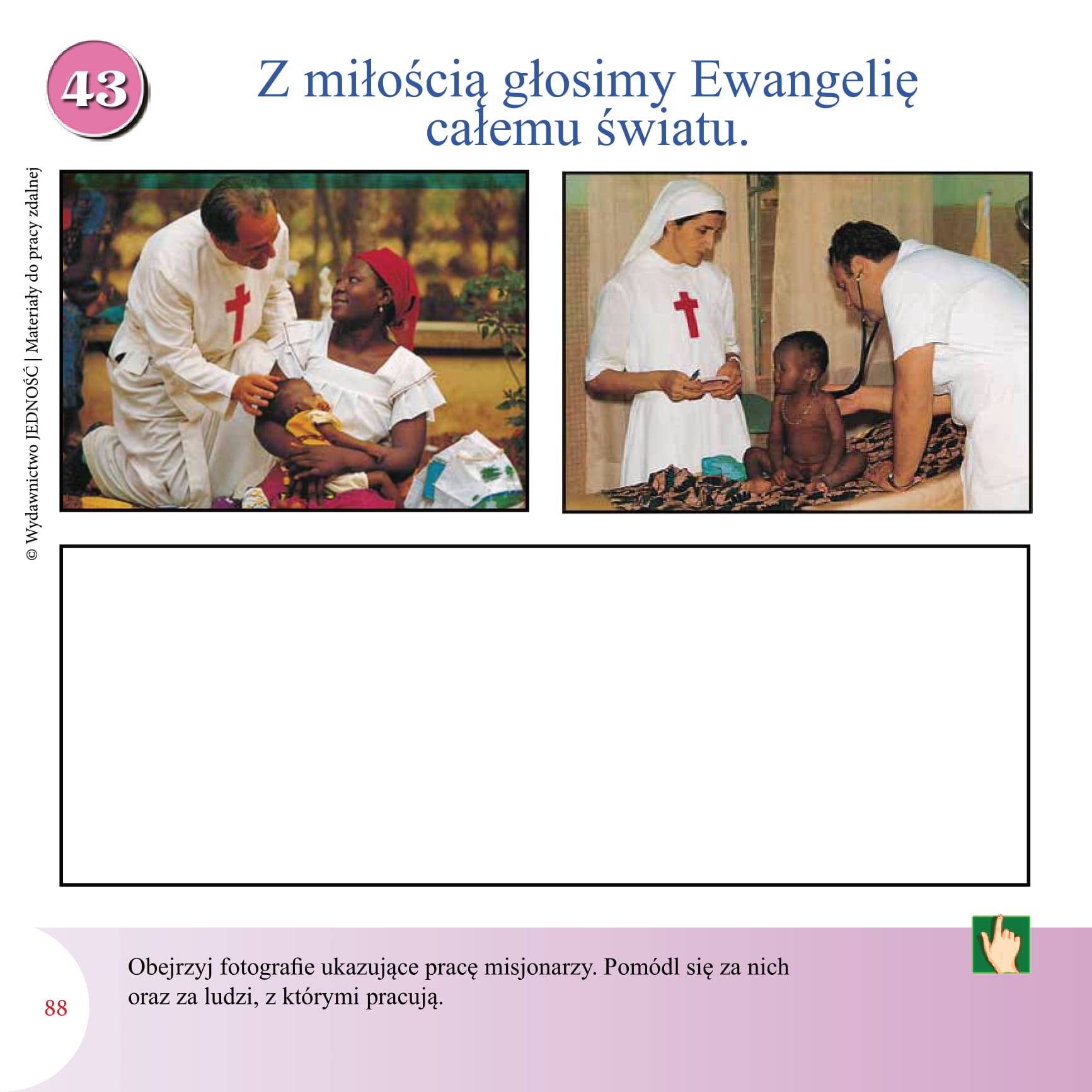 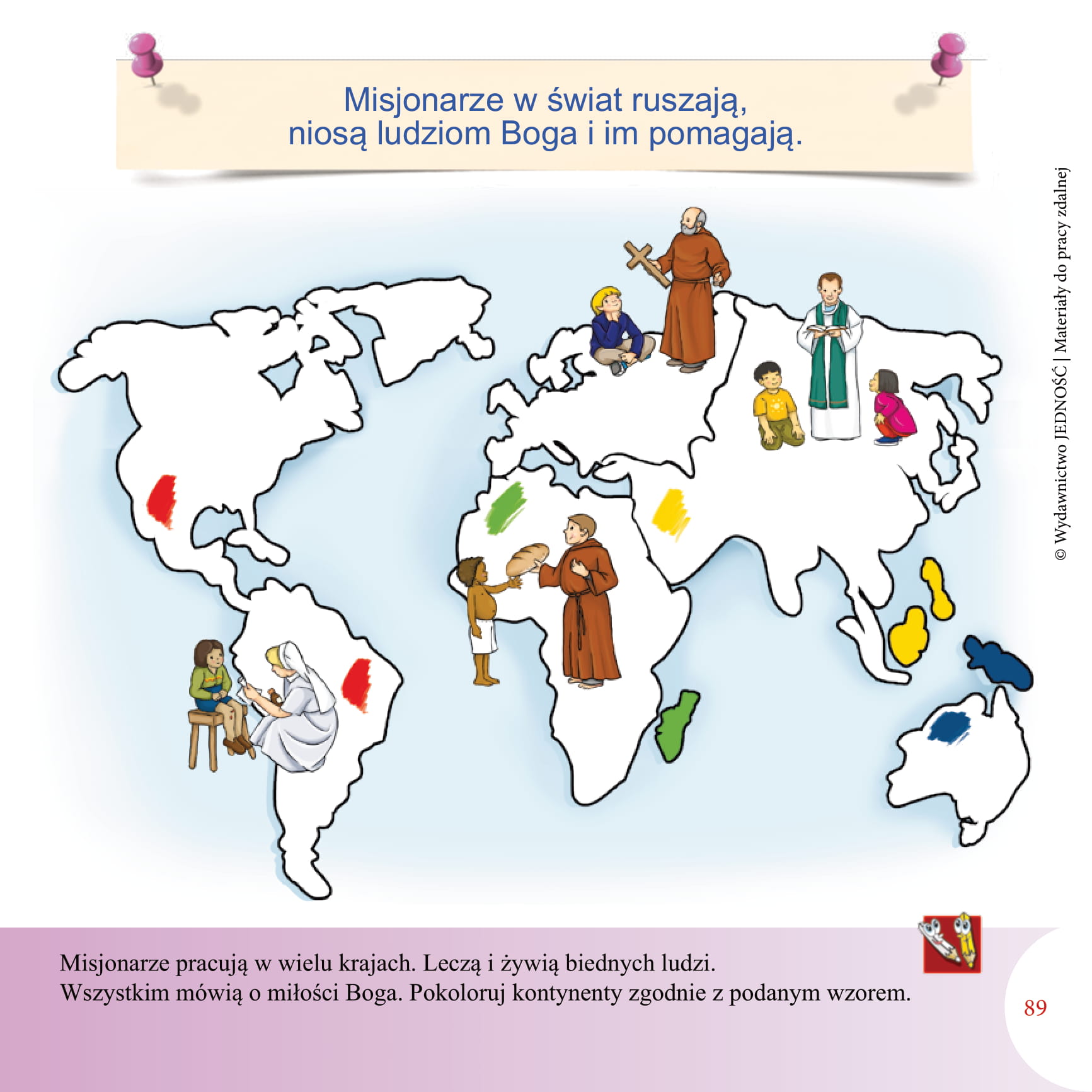 Dziękuję Wam za piękną pracę.Pozdrawiam, p. MarzenkaMODLITWA ZA MISJONARZYPanie Jezu, Wspieraj misjonarzy Twoją opieką, dodawaj im sił, aby każdego dnia głosili Twoją miłość, wszędzie tam, gdzie ich posyłasz. Amen. 